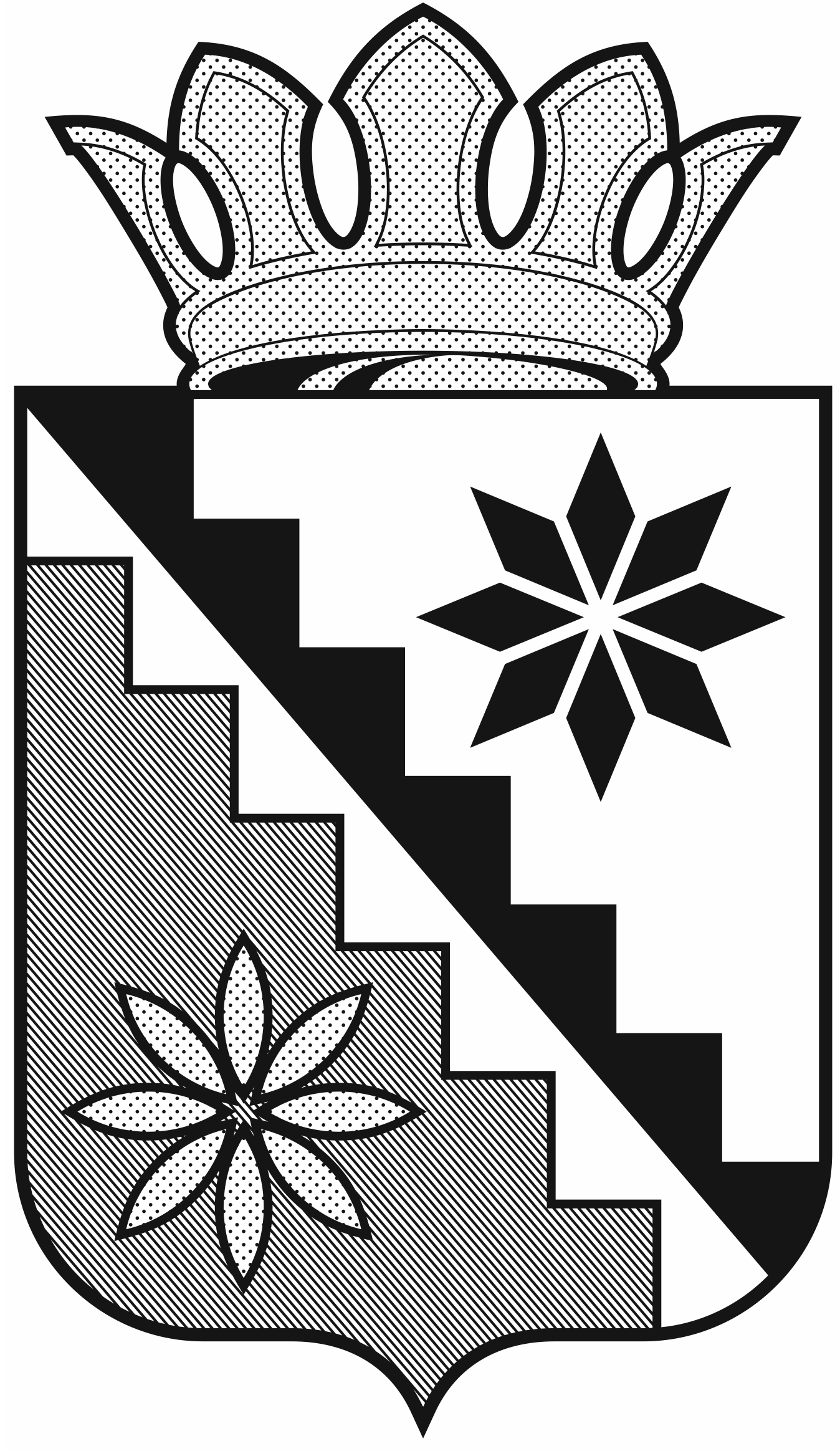 Российская ФедерацияКемеровская область – КузбассБеловский муниципальный округадминистрация Беловского муниципального округаПОСТАНОВЛЕНИЕот 05 марта 2022 г. 							                      № 248 г. БеловоОб утверждении Порядка сообщения лицами, замещающими муниципальные должности Беловского муниципального округаи муниципальными служащими Беловского муниципального округа  о получении подарка в связи с протокольными мероприятиями,служебными командировками и другими официальными мероприятиями, участие в которых связано с исполнением ими служебных (должностных) обязанностей, сдачи и оценкиподарка, реализации (выкупа) и зачислениясредств, вырученных от его реализацииВ соответствии с пунктом 2 статьи 575 Гражданского кодекса Российской Федерации, Федеральным законом от 25.12.2008 №273-ФЗ «О противодействии коррупции», постановлением Правительства Российской Федерации от 09.01.2014 №10 «О порядке сообщения отдельными категориями лиц о получении подарка в связи с протокольными мероприятиями, служебными командировками и другими официальными мероприятиями, участие в которых связано с исполнением ими служебных (должностных) обязанностей, сдачи и оценки подарка, реализации (выкупа) и зачисления средств, вырученных от его реализации»:1. Утвердить Порядок сообщения лицами, замещающими муниципальные должности Беловского муниципального округа и муниципальными служащими Беловского муниципального округа о получении подарка в связи с протокольными мероприятиями, служебными командировками и другими официальными мероприятиями, участие в которых связано с исполнением ими служебных (должностных) обязанностей, сдачи и оценки подарка, реализации (выкупа) и зачисления средств, вырученных от его реализации согласно приложению к настоящему постановлению.2. Отменить постановление администрации Беловского муниципального района от 10 февраля 2020г. № 58 «Об утверждении порядка сообщения лицами, замещающими муниципальные должности Беловского муниципального района и муниципальными служащими Беловского муниципального района  о получении подарка в связи с протокольными мероприятиями, служебными командировками и другими официальными мероприятиями, участие в которых связано с исполнением ими служебных (должностных) обязанностей, сдачи и оценки подарка, реализации (выкупа) и зачисления средств, вырученных от его реализации».3.  Настоящее постановление опубликовать в газете «Сельские зори» и разместить на официальном сайте администрации Беловского муниципального района в информационно-телекоммуникационной сети «Интернет».4. Контроль за исполнением настоящего постановления оставляю за собой.5. Настоящее постановление вступает в силу после официального опубликования.Глава Беловского муниципального округа                                                                    В.А. АстафьевПриложение к постановлению администрацииБеловского муниципального округаот 05 марта 2022 г. № 248Порядок сообщения лицами, замещающими муниципальные должности Беловского муниципального округа и муниципальнымислужащими Беловского муниципального округа  о получении подарка в связи с протокольными мероприятиями, служебными командировками и другими официальными мероприятиями, участие в которых связано с исполнением ими служебных (должностных) обязанностей, сдачи и оценки подарка, реализации (выкупа) и зачисления средств, вырученных от его реализации1. Настоящий Порядок сообщения лицами, замещающими муниципальные должности и должности муниципальной службы Беловского муниципального округа, о получении подарка в связи с протокольными мероприятиями, служебными командировками и другими официальными мероприятиями, участие в которых связано с исполнением ими служебных (должностных) обязанностей, сдачи и оценки подарка, реализации (выкупа) и зачисления средств, вырученных от его реализации (далее - Порядок), определяет порядок сообщения лицами, замещающими муниципальные должности Беловского муниципального округа (далее - лица, замещающие муниципальные должности) и  муниципальными служащими Беловского муниципального округа (далее - муниципальные служащие), о получении подарка в связи с протокольными мероприятиями, служебными командировками и другими официальными мероприятиями, участие в которых связано с исполнением ими служебных (должностных) обязанностей, порядок сдачи и оценки подарка, реализации (выкупа) и зачисления средств, вырученных от его реализации, лицами, замещающими муниципальные должности и должности муниципальной службы Беловского муниципального округа.2. Для целей настоящего Порядка  используются следующие понятия:«подарок, полученный в связи с протокольными мероприятиями, служебными командировками и другими официальными мероприятиями» - подарок, полученный лицом, замещающим муниципальную должность, муниципальным служащим, работником от физических (юридических) лиц, которые осуществляют дарение исходя из должностного положения одаряемого или исполнения им служебных (должностных) обязанностей, за исключением канцелярских принадлежностей, которые в рамках протокольных мероприятий, служебных командировок и других официальных мероприятий предоставлены каждому участнику указанных мероприятий в целях исполнения им своих служебных (должностных) обязанностей, цветов и ценных подарков, которые вручены в качестве поощрения (награды);«получение подарка в связи с протокольными мероприятиями, служебными командировками и другими официальными мероприятиями, участие в которых связано с исполнением служебных (должностных) обязанностей» - получение лицом, замещающим муниципальную должность, муниципальным служащим, работником лично или через посредника от физических (юридических) лиц подарка в рамках осуществления деятельности, предусмотренной должностным регламентом (должностной инструкцией), а также в связи с исполнением служебных (должностных) обязанностей в случаях, установленных федеральными законами и иными нормативными актами, определяющими особенности правового положения и специфику профессиональной служебной и трудовой деятельности указанных лиц.3. Лица, замещающие муниципальные должности, муниципальные служащие  не вправе получать подарки от физических (юридических) лиц в связи с их должностным положением или исполнением ими служебных (должностных) обязанностей, за исключением подарков, полученных в связи с протокольными мероприятиями, служебными командировками и другими официальными мероприятиями, участие в которых связано с исполнением ими служебных (должностных) обязанностей.4. Лица, замещающие муниципальные должности, муниципальные служащие  обязаны в порядке, предусмотренном настоящим Порядком, уведомлять обо всех случаях получения подарка в связи с протокольными мероприятиями, служебными командировками и другими официальными мероприятиями, участие в которых связано с исполнением ими служебных (должностных) обязанностей, муниципальный орган, в котором указанные лица проходят муниципальную службу или осуществляют трудовую деятельность.5. Уведомление о получении подарка в связи с протокольными мероприятиями, служебными командировками и другими официальными мероприятиями, участие в которых связано с исполнением служебных (должностных) обязанностей (далее - уведомление), составленное согласно приложению 1 к настоящему Порядку, представляется не позднее 3 рабочих дней со дня получения подарка ответственному лицу в уполномоченное структурное подразделение (должностному лицу) в котором лицо, замещающее муниципальную должность, муниципальные служащие  проходят муниципальную службу или осуществляют трудовую деятельность (далее - уполномоченное подразделение). К уведомлению прилагаются документы (при их наличии), подтверждающие стоимость подарка (кассовый чек, товарный чек, иной документ об оплате (приобретении) подарка).В случае если подарок получен во время служебной командировки, уведомление представляется не позднее 3 рабочих дней со дня возвращения лица, получившего подарок, из служебной командировки.При невозможности подачи уведомления в сроки, указанные в абзацах первом и втором настоящего пункта, по причине, не зависящей от лица, замещающего муниципальную должность, муниципального служащего, оно представляется не позднее следующего дня после ее устранения.6. Уведомление составляется в 2 экземплярах, один из которых возвращается лицу, представившему уведомление, с отметкой о регистрации, другой экземпляр направляется в комиссию по поступлению и выбытию активов муниципального органа, образованную в соответствии с законодательством о бухгалтерском учете (далее - комиссия).7. Подарок, стоимость которого подтверждается документами и превышает 3 тыс. рублей либо стоимость которого получившим его служащему, работнику неизвестна, сдается ответственному лицу уполномоченного подразделения, которое принимает его на хранение по акту приема-передачи  по форме согласно приложению 2 к настоящему Порядку не позднее 5 рабочих дней со дня регистрации уведомления в соответствующем журнале регистрации.8. Подарок, полученный лицом, замещающим муниципальную должность, независимо от его стоимости, подлежит передаче на хранение в порядке, предусмотренном пунктом 7 настоящего Порядка.9. До передачи подарка по акту приема-передачи ответственность в соответствии с законодательством Российской Федерации за утрату или повреждение подарка несет лицо, получившее подарок.10. В целях принятия к бухгалтерскому учету подарка в порядке, установленном законодательством Российской Федерации, определение его стоимости проводится на основе рыночной цены, действующей на дату принятия к учету подарка, или цены на аналогичную материальную ценность в сопоставимых условиях с привлечением при необходимости комиссии. Сведения о рыночной цене подтверждаются документально, а при невозможности документального подтверждения - экспертным путем. Подарок возвращается сдавшему его лицу по акту приема-передачи по форме согласно приложению 3 к настоящему Порядку в случае, если его стоимость не превышает 3 тыс. рублей.11. Ответственное лицо уполномоченного подразделения обеспечивает ведение журнала регистрации сообщений о подарках, полученных лицами, замещающими муниципальные должности, и муниципальными служащими в связи с протокольными мероприятиями, служебными командировками и другими официальными мероприятиями, а также учет движения подарков по форме согласно приложению 4 к настоящему Порядку.12. Уполномоченное подразделение обеспечивает включение в установленном порядке принятого к бухгалтерскому учету подарка, стоимость которого превышает 3 тыс. рублей, в реестр федерального имущества или соответствующий реестр субъекта Российской Федерации (реестр муниципального образования).13. Подарок может быть выкуплен лицом, сдавшим подарок, не позднее двух месяцев со дня сдачи подарка, если его стоимость свыше 3 тыс. рублей, для чего на имя представителя нанимателя (работодателя) органа местного самоуправления, в котором лицо, получившее подарок, замещает муниципальную должность или должность муниципальной службы, подается заявление по форме согласно приложению 5 к настоящему Порядку не позднее двух месяцев со дня сдачи подарка.14. Ответственное лицо уполномоченного подразделения в течение 3 месяцев со дня поступления заявления, указанного в пункте 13 настоящего Порядка, организует оценку стоимости подарка для реализации (выкупа) и письменно уведомляет лицо, подавшее заявление, о результатах оценки по форме согласно приложению 6 к настоящему Порядку, после чего в течение месяца заявитель выкупает подарок по установленной в результате оценки стоимости или отказывается от выкупа.14.1. В случае если в отношении подарка, изготовленного из драгоценных металлов и (или) драгоценных камней, не поступило от лиц, замещающих муниципальные должности, муниципальных служащих заявление, указанное в пункте 13 настоящего Порядка, либо в случае отказа указанных лиц от выкупа такого подарка, подарок, изготовленный из драгоценных металлов и (или) драгоценных камней, подлежит передаче уполномоченным подразделением в федеральное казенное учреждение «Государственное учреждение по формированию Государственного фонда драгоценных металлов и драгоценных камней Российской Федерации, хранению, отпуску и использованию драгоценных металлов и драгоценных камней (Гохран России) при Министерстве финансов Российской Федерации» для зачисления в Государственный фонд драгоценных металлов и драгоценных камней Российской Федерации.15.  Подарок, в отношении которого не поступило заявление, указанное в пункте 13 настоящего Порядка, может использоваться муниципальным органом с учетом заключения комиссии о целесообразности использования подарка для обеспечения деятельности муниципального органа.16. В случае нецелесообразности использования подарка руководителем муниципального органа, принимается решение о реализации подарка и проведении оценки его стоимости для реализации (выкупа), осуществляемой уполномоченным муниципальным органом посредством проведения торгов в порядке, предусмотренном законодательством Российской Федерации.17. Оценка стоимости подарка для реализации (выкупа), предусмотренная пунктами 14 и 16 настоящего Порядка, осуществляется субъектами оценочной деятельности в соответствии с законодательством Российской Федерации об оценочной деятельности.18. В случае если подарок не выкуплен или не реализован, руководителем муниципального органа принимается решение о повторной реализации подарка, либо о его безвозмездной передаче на баланс благотворительной организации, либо о его уничтожении в соответствии с законодательством Российской Федерации.19. Средства, вырученные от реализации (выкупа) подарка, зачисляются в доход соответствующего бюджета в порядке, установленном бюджетным законодательством Российской Федерации.Приложение №1к Порядку сообщения лицами,замещающими муниципальные должности Беловского муниципального округа и муниципальнымислужащими Беловского муниципального округа  о получении подарка в связи с протокольными мероприятиями, служебными командировками и другими официальнымимероприятиями, участие в которых связано с исполнением ими служебных (должностных) обязанностей, сдачи и оценки подарка, реализации (выкупа) и зачислениясредств, вырученных от его реализации                                   _____________________________________________                                                          (ФИО должностного лица органа местного самоуправления)                                  _____________________________________________                                   _____________________________________________                  (ФИО, занимаемая должность)   Уведомление о получении подарка                   от «__» ________ 20__г.Извещаю о получении______________________________________________    (дата получения)подарка(ов) на _________________________________________________________________________________________________________________(наименование протокольного мероприятия, служебной командировки, другого официального мероприятия, место и дата проведения)Приложение: ____________________________________________________________(наименование документа)на__________листах.Лицо, представившееуведомление         «___» ________ 20__г.   __________  ____________________                        (подпись)    (расшифровка подписи)Лицо, принявшееуведомление«___» ________ 20__г.   __________  ____________________                        (подпись)    (расшифровка подписи)Регистрационный номер в журнале регистрации уведомлений № __«____» _________ 20__г.--------------------------------    <1> Заполняется   при   наличии  документов,  подтверждающих  стоимость подарка.Приложение № 2к Порядку сообщения лицами,замещающими муниципальные должности Беловского муниципального округа и муниципальнымислужащими Беловского муниципального округа  о получении подарка в связи с протокольными мероприятиями, служебными командировками и другими официальнымимероприятиями, участие в которых связано с исполнением ими служебных (должностных) обязанностей, сдачи и оценки подарка, реализации (выкупа) и зачислениясредств, вырученных от его реализацииАкт приема-передачи № ___подарка, полученного лицами, замещающими муниципальные должности Беловского муниципального округа, и муниципальными служащими Беловского муниципального округа в связи с их должностным положением или исполнением ими служебных (должностных) обязанностей___________________                                               «___» __________ 20__г.                        (населенный пункт)_________________________________________________________________________________________________________________________(наименование органа местного самоуправления)Мы, нижеподписавшиеся, составили настоящий акт о том, что _________________________________________________________________________________________________________________________(ФИО, должность Поклажедателя)_________________________________________________________________________________________________________________________сдал, а Хранитель в лице ___________________________________________                                           (ФИО, должность уполномоченного Хранителем лица)принял на ответственное хранение следующие подарки:Настоящий акт составлен в двух экземплярах, по одному для каждой из Сторон.Сдал на хранение _____________      _________________                    (подпись)           (расшифровка подписи)«___» __________ 20___Принял на хранение ______________    _______________                     (подпись)            (расшифровка подписи)«___» __________ 20___Приложение № 3к Порядку сообщения лицами,замещающими муниципальные должности Беловского муниципального округа и муниципальнымислужащими Беловского муниципального округа  о получении подарка в связи с протокольными мероприятиями, служебными командировками и другими официальнымимероприятиями, участие в которых связано с исполнением ими служебных (должностных) обязанностей, сдачи и оценки подарка, реализации (выкупа) и зачислениясредств, вырученных от его реализации               Акт возврата подарка № ______________________                                                                                 «___» __________ 20__(населенный пункт)_____________________________________________________________________________________________________________________________________________________________(наименование органа местного самоуправления)в лице _________________________________, принявшегоподарок по акту приема-передачи подарка от «__» __________20___г.№_____ стоимостью ______________________________________________________________________________________________________________________________________________________________                   (стоимость подарка в рублях прописью)от_____________________________________________________________________________(ФИО, наименование должности лица, передающего подарок)в соответствии  с  Порядком  сообщения  лицами,  замещающими  муниципальные должности Беловского муниципального округа, и муниципальными служащими Беловского   муниципального  округа  о  получении  подарка  в  связи  с протокольными    мероприятиями, служебными   командировками   и   другими официальными мероприятиями,  участие  в  которых связано с исполнением ими служебных  (должностных)  обязанностей,  сдачи и оценки подарка, реализации (выкупа)  и  зачисления средств, вырученных от его реализации, утвержденным постановлением    администрации Беловского    муниципального  округаОт «___» _________ 20__г. №___, возвращает _______________________________________________________________________________________________________________________(ФИО, наименование должности)подарок _______________________________________________________________________.(наименование подарка)Подарок сдал___________________________________________________________________                          (уполномоченное лицо)       __________   _______________________  (подпись)           (расшифровка подписи)Подарок принял ____________________________________                                  (уполномоченное лицо)                                                                          _________   ________________                                                                                                       (подпись)                (расшифровка подписиПриложение № 4к Порядку сообщения лицами,замещающими муниципальные должности Беловского муниципального округа и муниципальнымислужащими Беловского муниципального округа  о получении подарка в связи с протокольными мероприятиями, служебными командировками и другими официальнымимероприятиями, участие в которых связано с исполнением ими служебных (должностных) обязанностей, сдачи и оценки подарка, реализации (выкупа) и зачислениясредств, вырученных от его реализацииЖурнал регистрации сообщений лиц, замещающих муниципальные должности Беловского муниципального округа, и муниципальными служащими Беловского муниципального округа в связи с протокольными мероприятиями, служебными командировками и другими официальными мероприятиями, участие в которых связано с исполнением ими служебных (должностных) обязанностей, сдаче и оценке подарка, реализации (выкупа) и зачисления средств, вырученных от его реализацииПриложение № 5к Порядку сообщения лицами,замещающими муниципальные должности Беловского муниципального округа и муниципальнымислужащими Беловского муниципального округа  о получении подарка в связи с протокольными мероприятиями, служебными командировками и другими официальнымимероприятиями, участие в которых связано с исполнением ими служебных (должностных) обязанностей, сдачи и оценки подарка, реализации (выкупа) и зачислениясредств, вырученных от его реализации                                            ___________________________                                                                  (должность и ФИО          _____________________________________                                  представителя нанимателя (работодателя))                                                               ________________________________________________                                ________________________________________________                         (ФИО, занимаемая должность лица, сдавшего подарок)ЗаявлениеЗаявляю о намерении выкупить подарок ____________________________________________________                                                                  (наименование подарка)стоимостью __________________________________рублей,                  (стоимость подарка цифрами и прописью)полученный мною «____» ____________ 20____г. в связи с должностным положением(или исполнением служебных (должностных) обязанностей) в ходе _______________________________________________________________________________________________________________________________________   (наименование протокольного мероприятия, служебной  командировки,_________________________________________________________________________другого официального мероприятия и место его проведения)________________________________________________________________________________________________________«___»____20__г.  __________   (________________)                                          (подпись)          (расшифровка подписи)Приложение № 6к Порядку сообщения лицами,замещающими муниципальные должности Беловского муниципального округа и муниципальнымислужащими Беловского муниципального округа  о получении подарка в связи с протокольными мероприятиями, служебными командировками и другими официальнымимероприятиями, участие в которых связано с исполнением ими служебных (должностных) обязанностей, сдачи и оценки подарка, реализации (выкупа) и зачислениясредств, вырученных от его реализации                                 ______________________________                        (замещаемая должность, фамилия,                                 __________________________________________                                   имя, отчество лица, сдавшего подарок)Уведомление о стоимости подаркаУважаемый ________________________________________________!(имя, отчество)Настоящим уведомляем Вас, что стоимость подарка ______________________________________________________________ (наименование подарка)________________________________________________,сданного Вами на хранение по акту приема-передачи от «__» __________ 20___г. № ___, составляет _________________________________________________________________________________________________ рублей(сумма прописью)  В соответствии  с Порядком сообщения  лицами, замещающими муниципальные должности  Беловского муниципального округа и муниципальными служащими Беловского   муниципального  округа  о  получении  подарка  в  связи  с протокольными    мероприятиями,   служебными   командировками   и   другими официальными  мероприятиями,  участие  в  которых связано с исполнением ими служебных  (должностных)  обязанностей,  сдачи и оценки подарка, реализации (выкупа)  и  зачисления средств, вырученных от его реализации, утвержденным постановлением Беловского муниципального округа от «___»_________ 20__г. № ___, Вы имеете право выкупить подарок по указанной стоимости либо отказаться от него.    Вам необходимо  в  течение месяца со дня  получения уведомления принять решение, о чем письменно сообщить.    Если в  указанный срок Вы не заявите о  намерении выкупить подарок, это будет считается отказом от выкупа подарка._______________________(руководитель органа местного самоуправления)«___» _____________ 20__г. _________ ______________                                                                         (подпись)   (расшифровка подписи)Уведомление получил <2>___________________________________________________                            (наименование должности)«___» ________ 20__г. ________  ________________                                             (подпись)    (расшифровка подписи)--------------------------------    <2> В случае   невозможности   получения   по    объективным   причинам (командировка,  отпуск,  болезнь)  лично  направляется  заказным  письмом с уведомлением.Наименование подаркаХарактеристика подарка, его описаниеКоличество предметовСтоимость в рублях <1>1.2.3.Итого:№ п/пНаименование подарка, его характеристики и описаниеКоличество предметовРеквизиты документа, подтверждающего стоимостьСтоимость в рубляхИтого:Итого:Итого:№п/п Дата сообщения о получении подаркаФИО лица, получившего подаркаНаименование подаркаКоличество предметовРеквизиты документов, подтверждающих его стоимость в рублях (при наличии)ДатаоценкиСтоимость подарка в рубляхДата уведомления о стоимости подарка Номер и дата документа, подтверждающего передачу подарка 12345678910